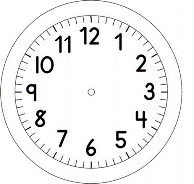 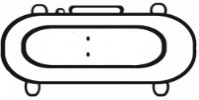 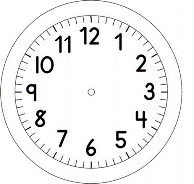 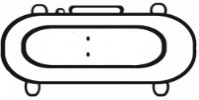 CIÊNCIASASSISTA AO VÍDEO:  https://www.youtube.com/watch?v=1sJsDYl4YIUTUBARÃOOS TUBARÕES APRESENTAM UMA VISÃO BEM DESENVOLVIDA, UM OLFATO AGUÇADO, PODENDO SENTIR DETERMINADOS ODORES A LONGA DISTÂNCIA.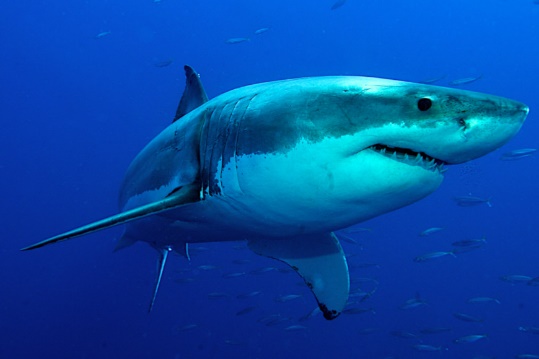 APRESENTAM TAMBÉM UMA ESTRUTURA CHAMADA AMPOLA DE LORENZINE QUE FICA LOCALIZADA NO FOCINHO  E SERVE PARA IDENTIFICAR CAMPOS ELÉTRICOS GERADOS POR MOVIMENTAÇÃO DE OUTROS ANIMAIS.OS TUBARÕES NÃO TÊM BEXIGA NATATÓRIA, QUE É UMA ESPÉCIE DE “BÓIA”, QUE EXISTE EM OUTROS PEIXES. QUANDO A BEXIGA SE ENCHE DE AR, OS PEIXES FLUTUAM NAS ÁREAS MAIS PRÓXIMAS À SUPERFÍCIE. JÁ O TUBARÃO PRECISA ESTAR SEMPRE EM MOVIMENTO PARA NÃO AFUNDAR.ELES APRESENTAM TAMBÉM, MUITAS FILEIRAS DE DENTES SERRILHADOS, QUE SÃO TROCADOS PERIODICAMENTE, E DESEMPENHAM UM PAPEL ESSENCIAL PARA A OBTENÇÃO DE ALIMENTO.QUESTÃO 1ESCREVA A LETRA V, SE A FRASE FOR VERDADEIRA OU ESCREVA A LETRA F, SE A FRASE FOR FALSA.OS TUBARÕES NÃO ENXERGAM BEM, PRINCIPALMENTE EM LUGARES ESCUROS.OS TUBARÕES CONSEGUEM SENTIR A MOVIMENTAÇÃO DE OUTROS ANIMAIS A LONGAS DISTÂNCIAS.SE O TUBARÃO PARAR DE NADAR, ELE AFUNDA.OS DENTES DOS TUBARÕES SÃO COMO OS DENTES DOS HUMANOS.QUESTÃO 2                                                                                                                   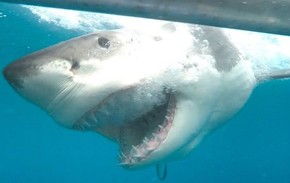 EXPLIQUE COM SUAS PALAVRAS COMO É A DENTIÇÃO DOS TUBARÕES E O QUE ACONTECE QUANDO UM DENTE É QUEBRADO OU ARRANCADO.______________________________________________________________________________________________________________________________________________________________________________________________________QUESTÃO 3OS TUBARÕES POSSUEM O _______________ AGUÇADO, PODENDO SENTIR DETERMINADOS ODORES A LONGA DISTÂNCIA.PROCURE NO DIAGRAMA A PALAVRA QUE COMPLETA A FRASE ACIMA.abcdefghijkl1TDBFOTONATAT2DFEOLOMAVOLA3EAXISÃAAILOÃ4NOIARAIGSFRO5TFGMFFAUÃAEL6EWAPOYOSOTNO7SSOOLNARIOZJ8AAVAFUOFABIB